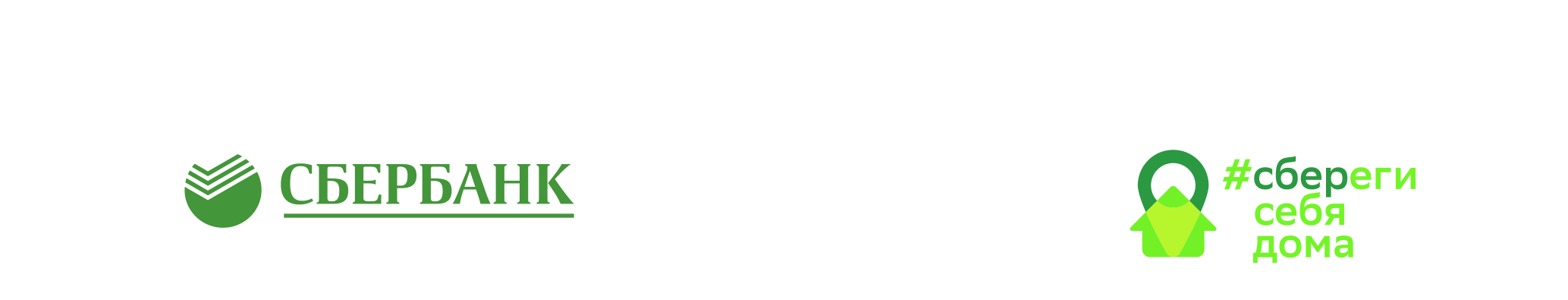 «Деловая среда» при участии Минэкономразвития России запускает федеральный марафон поддержки предпринимателейАО «Деловая среда» при участии Минэкономразвития России запускает бесплатный федеральный марафон #ДЕЛАЙ для предпринимателей.Цель — на практических примерах помочь предпринимателям адаптироваться под новые условия рынка и трансформировать бизнес.16 апреля 2020 года, Москва — 21 апреля 2020 года АО «Деловая среда» (входит в экосистему Сбербанка) при участии Минэкономразвития России запускает бесплатный федеральный марафон поддержки предпринимателей под названием #ДЕЛАЙ. Марафон #ДЕЛАЙ — это серия бесплатных вебинаров для региональных предпринимателей от лидеров бизнеса, владельцев компаний, маркетологов, психологов и специалистов по продажам. К проекту в качестве спикеров привлечены более 10 действующих российских предпринимателей и экспертов, среди которых: Владимир Волошин — управляющий партнёр Newman Sport, со-основатель IRONSTAR и ROSA RU; Григорий Аветов — сооснователь и генеральный директор «Мегакампус», в прошлом гендиректор и ректор школы бизнеса «Синергия»; Елена Артемьева, директор по аналитике сервиса по поиску и подбору персонала Работа.ру; Владимир Маринович — акционер  Gettaxi (Gett), основатель бизнес-школы «ВВЕРХ»; Александр Левитас — эксперт №1 по партизанскому маркетингу на российском рынке, обладатель титула «Лучший бизнес-тренер России».На онлайн-площадке проекта еженедельно будет проходить несколько вебинаров, благодаря которым предприниматели смогут проанализировать свой бизнес, получить комплекс мер по выходу из кризиса, узнают, как трансформировать бизнес-модель, оптимизировать нишу в кризис, а также переориентировать команду на новые виды деятельности и сохранить сотрудников. В рамках марафона участники смогут воспользоваться горячей линией и чатом взаимопомощи предпринимателей, посмотреть живые онлайн-разборы кейсов и трансляции лучших практик, ознакомиться с библиотекой чек-листов и шаблонов документов от юристов и других профильных экспертов. Виталий Тарасов, генеральный директор АО «Деловая среда»:«В существующей кризисной ситуации бизнес столкнулся с серьезными проблемами. Рынок очень быстро меняется, и в привычном формате многие компании уже не могут продолжать свое дело, им необходимо меняться. Последние годы мы очень плотно работаем с региональным бизнесом, знаем его запросы, именно с их учетом мы разработали марафон, вебинары которого позволят ответить предпринимателям на их вопросы, помогут трансформировать бизнес и адаптировать его под существующие реалии рынка».  Марафон #ДЕЛАЙ продлится до 21 мая 2020 года. Узнать расписание вебинаров и зарегистрироваться можно на официальном сайте. Направление «Образовательные программы» АО «Деловая среда» решением Президента РФ признано проектом федерального значения. Направление вошло в целевую модель оценки инвестиционной привлекательности регионов России, обладает одной из лучших практик, нацеленных на развитие предпринимательства в стране. Компания организовала более 1000 обучающих мероприятий в 51 регионе России. В них прошло обучение более 20 тыс. предпринимателей. # # #СбербанкИрина ЕрмолинаПресс-службател. +7 495 957-57-21media@sberbank.ruПАО Сбербанк — крупнейший банк в России и один из ведущих глобальных финансовых институтов. На долю Сбербанка приходится около трети активов всего российского банковского сектора. Сбербанк является ключевым кредитором для национальной экономики и занимает крупнейшую долю на рынке вкладов. Основным акционером ПАО Сбербанк является Правительство Российской Федерации, владеющее 50% уставного капитала ПАО Сбербанк, кроме того, одна обыкновенная акция находится в собственности Центрального банка. Оставшимися 50% минус 1 акция от уставного капитала банка владеют российские и международные инвесторы. Услугами Сбербанка пользуются клиенты в 18 странах мира. Банк располагает самой обширной филиальной сетью в России: около 14 тысяч точек обслуживания. Зарубежная сеть банка состоит из дочерних банков, филиалов и представительств в Великобритании, США, СНГ, Центральной и Восточной Европе, Индии, Китае и других странах.Генеральная лицензия Банка России на осуществление банковских операций №1481.Официальные сайты банка — www.sberbank.com (сайт Группы Сбербанк), www.sberbank.ru.